MCSご利用アカウント完全削除 お申込み用紙この度は、ご連絡いただきありがとうございます。下記フォームに必要事項を明記の上、弊社サポートデスクまでメールにてお申し込みください。※入力間違いの無いよう、ご記入の際は十分ご注意ください。※依頼者がご本人と異なる場合、下記事項をご記入ください。【重要】アカウント完全削除に伴い、下記についてご了承いただいた上で削除の作業を致します。ご登録されていたユーザID（メールアドレス）とパスワードでMCSにログインができなくなり、今まで投稿された内容をご確認頂けなくなります。　　　 （職場の情報共有、患者グループ、自由グループのメンバーから削除されます。）これまでの投稿メッセージは「医療・介護関係者」というユーザ名で残ります。ご依頼日MCS登録施設名完全削除するユーザ氏名完全削除するユーザの登録メールアドレス＠所属施設名依頼者依頼者のメールアドレス＠完全削除するユーザに下記確認事項について了承いただきましたか？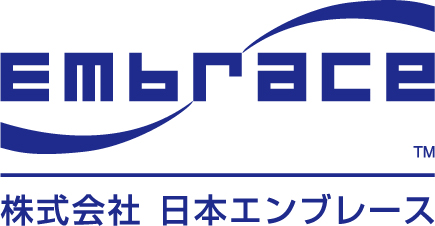 〒107-0061　東京都港区北青山1-3-2 クローバー青山ONE 9階サポートデスク　TEL ： 03-6447-2061　メールアドレス：support@embrace.co.jp